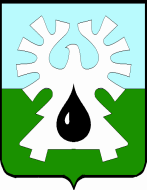 МУНИЦИПАЛЬНОЕ ОБРАЗОВАНИЕ ГОРОД УРАЙХанты-Мансийский автономный округ - ЮграАдминистрация ГОРОДА УРАЙПояснительная записка к проекту постановления администрации города Урай «О внесении изменений в муниципальную программу «Информационное общество - Урай» на 2019-2030 годы»Проект постановления администрации города Урай «О внесении изменений в муниципальную программу «Информационное общество - Урай» на 2019-2030 годы», утвержденной постановлением администрации города Урай от 25.09.2018 №2469 разработан в соответствии со статьей 179 Бюджетного кодекса Российской Федерации, Федеральными Законами от 28.06.2014 № 172 «О стратегическом планировании в Российской Федерации», от 06.10.2003 №131-ФЗ «Об общих принципах организации местного самоуправления в Российской Федерации», постановлением администрации города Урай от 25.06.2019 №1524 «О муниципальных программах муниципального образования городской округ город Урай».В соответствии с приказом Комитета по финансам от 09.09.2020 №79-од «О внесении изменений в сводную бюджетную роспись» проектом постановления уменьшены лимиты  Муниципальному бюджетному учреждению газета «Знамя» на 2020 год на сумму 118 472 рубля 63 копейки в связи с передачей расходов в МКУ «ЦБУ» г. Урай c 1 ноября 2020 года.  На основании внесенных изменений корректируется Паспорт муниципальной программы, п.п. 5, 5.1 таблицы 2, приложение 3  муниципальной программы.Объем финансирования мероприятий муниципальной программы на 2020 год составит - 16 694,2  тыс. рублей.Вносимое изменение не повлияет на эффективность реализации муниципальной программы и не приведет к ухудшению плановых  значений целевых показателей муниципальной программы.628285, микрорайон 2, дом 60,  г.Урай, Ханты-Мансийский автономный округ - Югра Тюменская областьтел.: (34676) 2-23-28, 2-06-97                                       факс: (34676) 2-23-44                       E-mail: adm@uray.ruЗаместитель главы города Урай 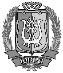 ДОКУМЕНТ ПОДПИСАНЭЛЕКТРОННОЙ ПОДПИСЬЮСертификат  [Номер сертификата 1]Владелец [Владелец сертификата 1]Действителен с [ДатаС 1] по [ДатаПо 1]А.Ю. Ашихмин